t-v-Diagramme ÜbungenInfo: 
Bewegungen werden häufig in Diagrammen dargestellt. Aus den Diagrammen kann man dann z. B. ablesen, welche Geschwindigkeit ein Auto nach welcher Zeit hat. 
Beim t-v-Diagramm ist auf der Rechtsachse die vergangene Zeit und auf der Hochachse die Geschwindigkeit aufgetragen.


Wenn sich die Geschwindigkeit nicht ändert, bleibt sie auch im Diagramm immer gleich (hier 10 Minuten lang 50 km/h). Man spricht von einer gleichförmigen Bewegung.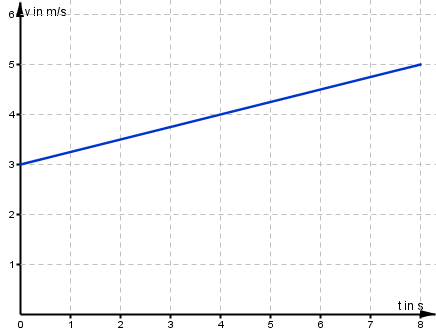 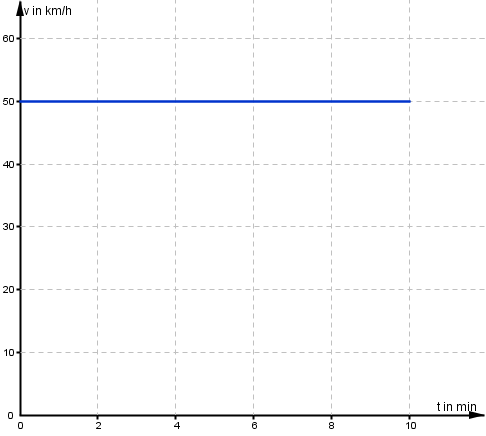 Wenn sich die Geschwindigkeit ändert, spricht der Physiker von Beschleunigung. Hier beschleunigt ein Körper innerhalb von 8 Sekunden von 3m/s auf 5m/s. Man nennt dies eine gleichmäßig beschleunigte Bewegung.Info: 
Bewegungen werden häufig in Diagrammen dargestellt. Aus den Diagrammen kann man dann z. B. ablesen, welche Geschwindigkeit ein Auto nach welcher Zeit hat. 
Beim t-v-Diagramm ist auf der Rechtsachse die vergangene Zeit und auf der Hochachse die Geschwindigkeit aufgetragen.


Wenn sich die Geschwindigkeit nicht ändert, bleibt sie auch im Diagramm immer gleich (hier 10 Minuten lang 50 km/h). Man spricht von einer gleichförmigen Bewegung.Wenn sich die Geschwindigkeit ändert, spricht der Physiker von Beschleunigung. Hier beschleunigt ein Körper innerhalb von 8 Sekunden von 3m/s auf 5m/s. Man nennt dies eine gleichmäßig beschleunigte Bewegung.Info: 
Bewegungen werden häufig in Diagrammen dargestellt. Aus den Diagrammen kann man dann z. B. ablesen, welche Geschwindigkeit ein Auto nach welcher Zeit hat. 
Beim t-v-Diagramm ist auf der Rechtsachse die vergangene Zeit und auf der Hochachse die Geschwindigkeit aufgetragen.


Wenn sich die Geschwindigkeit nicht ändert, bleibt sie auch im Diagramm immer gleich (hier 10 Minuten lang 50 km/h). Man spricht von einer gleichförmigen Bewegung.Wenn sich die Geschwindigkeit ändert, spricht der Physiker von Beschleunigung. Hier beschleunigt ein Körper innerhalb von 8 Sekunden von 3m/s auf 5m/s. Man nennt dies eine gleichmäßig beschleunigte Bewegung.Aufgabe 1:Das folgende Zeit-Geschwindigkeits-Diagramm zeigt die Bewegung eines Körpers. Kreuze die wahren Aussagen an.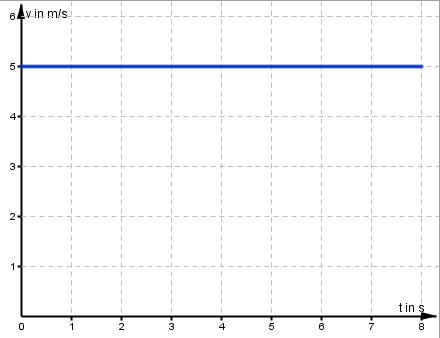 Aufgabe 1:Das folgende Zeit-Geschwindigkeits-Diagramm zeigt die Bewegung eines Körpers. Kreuze die wahren Aussagen an.Aufgabe 1:Das folgende Zeit-Geschwindigkeits-Diagramm zeigt die Bewegung eines Körpers. Kreuze die wahren Aussagen an.Aufgabe 2:Das folgende Zeit-Geschwindigkeits-Diagramm zeigt die Bewegung eines Körpers während 8 Sekunden. Kreuze die wahren Aussagen an. 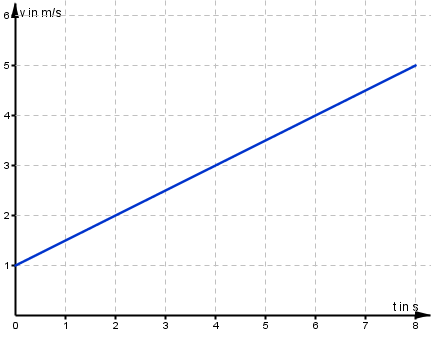 Aufgabe 2:Das folgende Zeit-Geschwindigkeits-Diagramm zeigt die Bewegung eines Körpers während 8 Sekunden. Kreuze die wahren Aussagen an. Aufgabe 2:Das folgende Zeit-Geschwindigkeits-Diagramm zeigt die Bewegung eines Körpers während 8 Sekunden. Kreuze die wahren Aussagen an. Aufgabe 3:Das folgende Zeit-Geschwindigkeits-Diagramm zeigt die Bewegung eines Körpers während 6 Sekunden. Kreuze die wahren Aussagen an.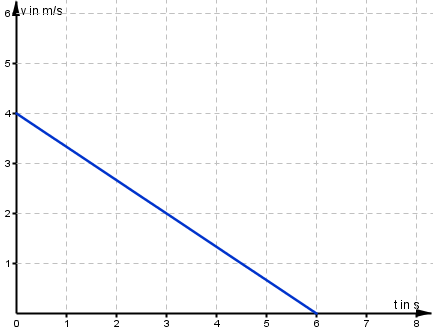 Aufgabe 3:Das folgende Zeit-Geschwindigkeits-Diagramm zeigt die Bewegung eines Körpers während 6 Sekunden. Kreuze die wahren Aussagen an.Aufgabe 3:Das folgende Zeit-Geschwindigkeits-Diagramm zeigt die Bewegung eines Körpers während 6 Sekunden. Kreuze die wahren Aussagen an.Aufgabe 4:Das folgende Zeit-Geschwindigkeits-Diagramm zeigt die Bewegung eines Körpers während 8 Sekunden. Kreuze die wahren Aussagen an.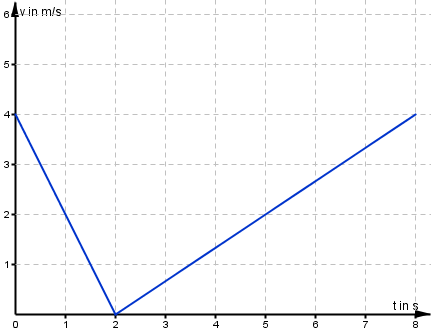 Aufgabe 4:Das folgende Zeit-Geschwindigkeits-Diagramm zeigt die Bewegung eines Körpers während 8 Sekunden. Kreuze die wahren Aussagen an.Aufgabe 4:Das folgende Zeit-Geschwindigkeits-Diagramm zeigt die Bewegung eines Körpers während 8 Sekunden. Kreuze die wahren Aussagen an.Aufgabe 5:Das folgende t-v-Diagramm verdeutlicht die Bewegung zweier Körper A und B auf der gleichen Strecke. Kreuze die wahren Aussagen an!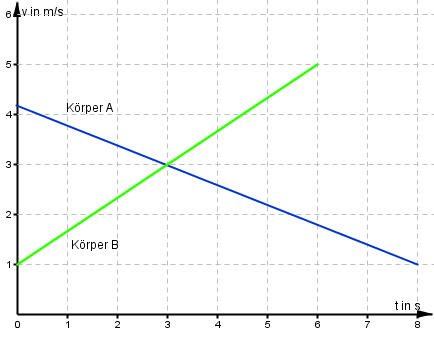 Aufgabe 5:Das folgende t-v-Diagramm verdeutlicht die Bewegung zweier Körper A und B auf der gleichen Strecke. Kreuze die wahren Aussagen an!Aufgabe 5:Das folgende t-v-Diagramm verdeutlicht die Bewegung zweier Körper A und B auf der gleichen Strecke. Kreuze die wahren Aussagen an!